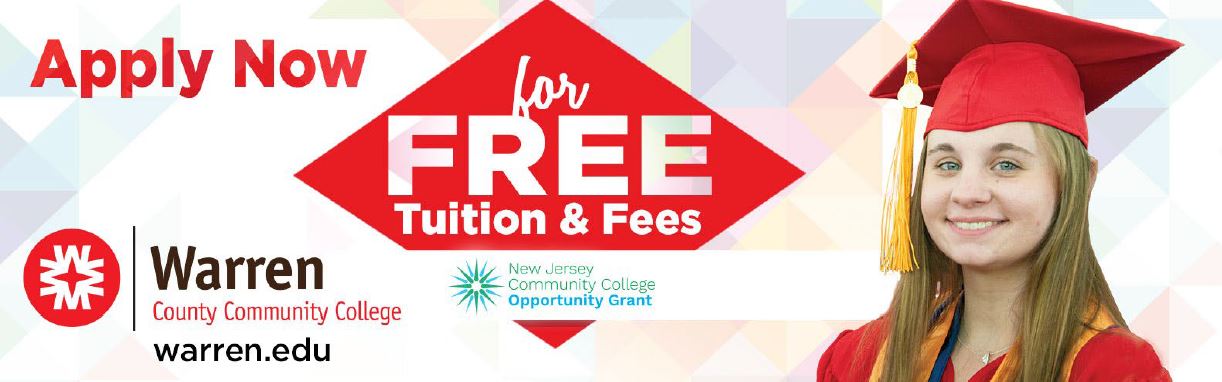 The Community College Opportunity Grant (CCOG) Provides free tuition to students with family incomes of $65,000 or less.  This program, along with federal Pell Grants, state Tuition Aid Grants, assures that students with can afford a college education.What do I need to do?You need to complete a FAFSA.  The FAFSA can be completed at www.fafsa.gov.  Students without or NJ Alternative Application, which allows Dreamers to be considered for state financial aid.  Register for Fall or Spring ClassesMake sure to answer any emails from the College or the State of NJ if additional information is needed.Your future is just a few steps away.  Start the process to a degree at Warren County Community College.Have Questions, we can help!Contact the WCCC Financial Aid Office at finaid@warren.edu. Additional information on this program also is available at from HESAA at https://www.hesaa.org/pages/ccog.aspx. 